RELATÓRIO DAS ATIVIDADES DO LAR NOSSA SENHORA DAS GRAÇAS,              REALIZADAS DURANTE O EXERCÍCIO DE 2.019”-			O Lar Nossa Senhora das Graças, com sede à Rua Lorena, nº. 342, Bairro Santo Antonio, na cidade de Birigui, Estado de São Paulo, Cep:- 16.200-812, durante o ano de 2.019, atendeu em regime de Tempo Integral (TI), crianças em situação de risco, visando orientar, educar, encaminhar, oferecendo a elas melhores condições de vida, integrando-as à sociedade podendo usufruir de oportunidades e crescer como cidadão. 			Deu-se continuidade ao Convênio celebrado em Julho de 2017, com a Secretaria Municipal de Educação. O convênio celebrado foi para 140 (cento e quarenta) crianças numa faixa etária de 04 meses a 03 anos e 11 meses com um percapta de R$.547,80, sendo essas filhos de operários, domésticas, autônomos, etc.			Os grupos foram distribuídos de acordo com a faixa etária sendo; Berçário I, Berçário II, Maternal I-A, Maternal I-B, Maternal II-A e Maternal II-B.			Quanto aos Recursos Humanos, contamos com um quadro de funcionários para a realização e desenvolvimento do programa que encontrou-se assim distribuído:- Funcionária Cedida Pela Prefeitura Municipal: 01 Dentista; Funcionários pagos através do Convênio Municipal: 01 Pedagoga, 01 Assistente Administrativo, 15 Monitoras, 02 Cozinheiras, 01 Auxiliar de Cozinha, 01 Lider de Cozinha, 01 Nutricionista, 02 Serviços Gerais,  01 Auxiliar Geral de Limpeza e 01 Estagiária; Funcionários pagos com Recursos Próprios: 01 Assistente Social, 01 Supervisora de Telemarketing, 01 Operadora de Telemarketing, 01 Mensageiro.  No decorrer do ano houve capacitação e acompanhamento pedagógicos às funcionárias nas atividades desenvolvidas, como também, HTPC (Hora de Trabalho Pedagógico Conjunto) sendo uma hora semanal.			Quanto à Saúde, qualquer quadro que a criança apresentou ou em caso de acidente, foi socorrido imediatamente e a família comunicada. A entidade dispõe de um Gabinete Dentário onde uma profissional cedida pela Prefeitura Municipal (Secretaria de Saúde) atendeu duas unidades sendo; o Lar Nossa Senhora das Graças e a Escola Lucinda Araújo Pereira Giampietro, realizando tratamento e prevenção da cárie, duas vezes por semana. 			Quanto ao Atendimento Psicológico, as crianças são encaminhadas à Secretaria de Assistência Social através do Projeto “Criando Asas”, como também no setor de saúde através do projeto Cemadi. Estes projetos oferecem atendimento lúdico, psicológico e fonoaudiólogo.			Quanto à Alimentação, foram realizadas na entidade quatro refeições diárias sendo; café da manhã, almoço, lanche e jantar. De acordo com a faixa etária foi servido uma alimentação adequada respeitando a necessidade de cada grupo e também seus costumes alimentares desde que não interfira no desenvolvimento da criança, oferecendo um cardápio rico em vitaminas e proteínas. Contamos com um lactário onde são preparadas mamadeiras, sucos, alimentação diferenciada numa faixa etária de 04 meses à 02 anos. A entidade possui uma Nutricionista no qual é responsável pela confecção e aplicação do cardápio, qualidade dos alimentos, higiene, organização da despensa, acompanhamento e orientação na distribuição das refeições, controle do desenvolvimento das crianças em peso e crescimento, avaliando as mesmas e comunicando a família as necessidades a serem tomadas para que não prejudique a saúde das crianças. 			Quanto à Cultura e esporte, dispomos de 700 (setecentos) livros infantis variados podendo nossas crianças ter acesso aos mesmos, como também as monitoras se utilizaram para o desenvolvimento de suas atividades. Todas as salas possuem  tv e dvd, onde são exibidos filmes educativos e  recreativos. Temos também um tatame para a realização de atividades físicas entre outras. Aconteceu semanalmente a execução do hino nacional.			Quanto ao Lazer, pudemos contar com; playground,  pátio aberto e fechado, quadra, passeios (sítio, cinema, shopping da klin Calçados, no quarteirão, no Recanto do Vovô, etc) sala de tv e dvd, brinquedoteca (casinha encantada, piscina de bolinhas, escorregador, mini-play, gangorra, cavalinhos, brinquedos diversos para faz de conta), centopéia, vinte motocas, blocos lógicos (baú pedagógico) cantinho da leitura, atividades com giz, sala de artes plásticas, linha de movimento, sala de histórias infantis, sala pedagógica, sala de música, dança, orações na capela, jogos, gincanas, brincadeiras livres no pátio (corre-cotia, coelhinho sai da toca, esconde-esconde,  bola, etc.), ginástica, futebol, brinquedos pedagógicos (encaixe, modelagem, massa de modelar, dominó, sequência lógica, alinhavos, alfabeto em e.v.a, fantoches, fantasias, dedoches, avental de história, caixa do conto, caixa tátil, quebra-cabeça, pintura, etc.), caminhada, festas comemorativas, e teatro. Contamos agora também com uma cama elástica e um kit berçário.  			As atividades desenvolvidas no decorrer do período foram as seguintes:	Mês de JaneiroNo dia 23 Irmã Eunice acolheu a todas dando boas vindas, partilhando o Evangelho do dia, alguns recados foram passados. Em seguida, a coordenadora apresentou o projeto que será trabalhado durante o ano com o tema: “Cantigas de Roda, cante brinque e encante”. O Projeto foi explicado e todas as dúvidas foram esclarecidas.No dia 24, a coordenadora explicou o roteiro para planejar e elaborar as grades. Em seguida, as educadoras foram para suas salas organizar e confeccionar a decoração.No dia 25, foi entregue às monitoras os prontuários dos alunos para análise em possíveis restrições alimentares. Após, as mesmas deram continuidade na organização e decoração das salas.No dia 28, coordenação e monitoras se reuniram para elaborar o planejamento do ano.No dia 29 à 31, as monitoras concluíram: Cadernetas, diários de classe, caderno da leitura, crachás, tarjetas, identificação de bolsas, toalhas de banho e o tempo.Mês de FevereiroNo dia 04, deu  início a creche com brincadeiras livres, interação entre alunos e professoras, interação entre os grupos.No dia 07 todos as funcionárias do CEI participaram da palestra oferecida pela Secretaria Municipal de Educação, com a palestrante Anderson Novello, com o tema O trabalho dos seus sonhos não existe. Você tem cria-lo.No dia 27, houve a reunião de pais. Irmã Eunice deu início acolhendo todas as famílias com a oração do Pai Nosso. Alguns recados foram passados como: Reunião Pedagógica, serão quatro durante o ano, respeitar os horários, justificar as faltas, não será mais permitido realizar festa de aniversário, atualizar os prontuários das crianças, leite especial somente com laudo médico. O CEI possui dentista e nutricionista para atender as crianças.	Mês de MarçoNo dia 01 houve uma festa de Carnaval entre crianças e funcionárias, com serpentinas, confetes, algodão doce e muita música, estando as crianças caracterizadas.No dia 08, em comemoração ao Dia da Mulher, todas as turmas confeccionaram cartazes e lembrancinhas para homenagear suas mamães.No dia 15 houve a Missa com a participação da direção, funcionários e pais.	Mês de AbrilNo dia 09, em comemoração ao “Dia do Livro” , e dia de “Monteiro Lobato”, recebemos a boneca Emilia contando diversas histórias para as crianças.No dia 11, foram realizadas muitas atividades em comemoração ao “Dia do Indio”, como: confecção de instrumentos indígenas, danças, pinturas, confecção de barco de papel. Para finalizar a semana, foi montado um cenário mostrando seus costumes, onde foi construído uma oca, fogueira, plantas e alimentos. Todas as turmas puderam visitar e conhecer um pouco da tradição indígena.No dia 18 a direção ofereceu um delicioso almoço em comemoração a Páscoa, como também,  presenteou cada criança com um ovo de chocolate.No dia 18, as crianças receberam uma sacolinha com um ovo de chocolate.        No dia 26 houve Missa em nossa capela com a participação da direção, funcionários, pais e amigos. No dia 26 houve a Reunião Pedagógica. A diretora deu as boas vindas iniciando com o Evangelho do Dia. Alguns recados foram discutidos. Foram trabalhados os slides enviados pela Oficina Pedagógica, com o tema “Introdução à Pedagogia dos Campos de Experiência- Fundamentos históricos e Definições”.Mês de MaioNo dia 09 foi servido um café da manhã em comemoração ao “Dia das Mães”, com leite, café, suco, bolo, pão, biscoito e patês, com a participação das crianças.No dia 17 houve a Missa com a participação da direção, funcionários e pais em comemoração ao mês de Maria.No dia 20 houve reunião entre direção, pais e funcionárias a fim de tratar assuntos como: o desenvolvimento e comportamento da criança, Na  reunião foram tratados assuntos relacionados à festa junina do ano como: venda dos bingos e convites, como também a colaboração das famílias na organização do evento. Em seguida as famílias foram encaminhadas às respectivas salas de seus filhos onde as educadoras informaram a execução do projeto do ano.No dia 29, houve atividades físicas dirigidas na quadra em participação ao Dia do Desafio.	Mês de JunhoNo dia 18 foi realizada a festa junina para todas as turmas com danças típicas, doces, bolos, pipoca, salgados e refrigerantes.No dia 28 houve a Missa com a participação da direção, funcionários e pais em comemoração ao mês de Maria.No dia 28, as educadoras apresentaram um teatro musical, (o patinho colorido), na quadra do CEI.	Mês de JulhoNo dia 06 aconteceu nossa tradicional Festa Junina com a participação da direção, funcionários, pais, amigos, voluntários e a comunidade em geral. A animação ficou por conta da Banda Celso Marques, Dunga Viola e Xandi. Na praça de alimentação contamos com as barracas do pastel, cachorro-quente, cuscuz, churrasco, chocolatada, quentão, vinho quente, pipoca e doces. Houve também o torneio geográfico e o sorteio de prêmios.No dia 20 houve a Missa com a participação da direção, funcionários e pais em comemoração ao mês de Maria.No dia 25, trabalhamos sobre o Dia das Avós e algumas vovós vieram representando todas. Elas tomaram café da manhã com as crianças, participaram de algumas atividades como: contação de histórias, danças e brincadeiras.No dia 26 foi realizado um baile dos anos sessenta, todas as crianças estavam caracterizadas.No dia 26 a tarde, foi realizado um piquenique com todas as crianças oferecidas pelos seus familiares. Teve muita música e dança.No dia 29 aconteceu a Reunião Pedagógica, onde foi projetado os slides abordando o tema “Transtornos globais do desenvolvimento/autismo. Após a projeção houve a discussão sobre o tema. As educadoras preencheram as fichas de avaliação das crianças. Foi realizada também uma breve avaliação da festa junina.Mês de AgostoNo dia 07 foi servido um café da manhã em comemoração ao “Dia dos Pais”, com leite, café, suco, bolo, pão, biscoito e patês, com a participação das crianças.No dia 16 houve a Missa da Família com a participação da direção, funcionários, pais e amigos na capela da entidade.No dia 20, houve uma palestra no SESC, para todas as educadoras sobre “Contação de história”: Tema: “O onirico, o ofício e as gerações”, com o palestrante Ademir Apparicio Junior. O arte-educador, fala sobre o aprender e o porque fomentar a arte de contar história, como fazer as adaptações da escrita para a oralidade e como ela pode ser útil na alfabetização utilizando técnicas corporais e vocais.No dia 22, em comemoração ao Dia do folclore, as crianças do Maternal II-B, apresentaram um teatro “O canto da sereira Iara”.No dia 29 recebemos a visita de uma equipe de fisioterapeuta, nutricionista, que vieram desenvolver o projeto “Agita galera”, realizando atividades físicas com as crianças, com a finalidade de incentivar a atividade física na vida de crianças e adolescentes de 05 a 18 anos, sendo promovido numa parceria entre as Secretarias Municipais de Saúde e Educação.	Mês de SetembroNo dia 03 houve reunião entre direção, pais e funcionárias, para tratar assuntos referente a rematrícula dos alunos para 2020 que continuarão na creche, como também as apresentações do final do ano.No dia 05 a turma do maternal II-B, realizou um teatro encenando como foi a Independência do Brasil. As educadoras do Maternal I-B e II-A, realizaram uma apresentação contando como foi a Independência do Brasil.No dia 06 em comemoração a Independência do Brasil, recebemos a visita do Policial Solera. As crianças cantaram na quadra o Hino Nacional e em seguida todos puderam entrar na viatura do policial e conhecer um pouco do seu trabalho.No dia 20 foi celebrada na capela da entidade a Missa com a participação dos pais, funcionários e amigos. De 23 a 27, houve a rematrícula dos alunos em continuidade para 2.020.No dia 24, houve o baile da Primavera onde as crianças participaram todas fantasiadas.No dia 25 foi promovido um pique-nique pelas mães dos alunos, em comemoração a Primavera, com salgados, doces, refrigerantes, sucos, bolos, etc. Foi uma festa muito bonita com muita música, alegria e diversão.No dia 26 em comemoração ao Dia da Árvore, todas as turmas participaram do plantio de três árvores frutíferas no quintal da escola.No dia 30 aconteceu a Reunião Pedagógica, onde a diretora acolheu a todas dando boas vindas, com a leitura do Evangelho do dia, como também, a projeção de uma mensagem motivacional: “Trabalho em equipe – juntos fazemos melhor”. Em seguida a pedagoga tomou a palavra, apresentando os seguintes estudos: 1)- Retomada do estudo da HTPC do mês de setembro “Traços, som, cores e formas.” 2)- Foi apresentado às educadoras o modelo das grades de acordo com a BNCC. 3)- Retomada do Referencial para estudo e planejamento na educação infantil. 4)- Construir junto com as educadoras um planejamento utilizando o modelo das grades novas. 5)- Projeto “Sorriso Feliz”. 6)- Preencher as fichas de avaliação.Mês de Outubro De 08 a 11 foram realizadas diversas atividades em comemoração ao Dia da Criança sendo:-Cinema com pipoca,-Dia do brinquedo, onde cada criança trouxe seu próprio brinquedo,-Baladinha,-Desfile de fantasias, penteado maluco (salão de beleza), -Cada dia foi oferecido um lanche diferente como: pizza, salgadinhos, bolo, sorvete, cachorro-quente e refrigerantes. Para encerrar a semana as crianças ganharam uma sacolinha surpresa.-No dia 11 as crianças foram presenteadas com um calçado.No dia 16 foi oferecido pela direção em comemoração ao “Dia do Professor”, um delicioso almoço.No dia 18 houve a Missa com a participação da direção, funcionários e pais.No dia 23 recebemos a visita do Professor Wilson Galhego e seus alunos para aplicação do Projeto “Sorriso Feliz – primeira infância”. “Saúde da boca na primeira infância.” Ao final todas as crianças receberam o kit de higiene bucal.Do dia 29 de outubro a 08 de novembro, aconteceram as inscrições para solicitação de vagas para o ano de 2.020.No dia 30 houve a festa do Halloween onde as crianças vieram com roupas típicas e participaram de danças e brincadeiras dirigidas. 	Mês de NovembroDo dia 29 de outubro a 08 de novembro, aconteceram as inscrições para solicitação de vagas para o ano de 2.020.No dia 05 aconteceu a apresentação do encerramento do projeto 2019 da turma Berçário II, apresentando as músicas: “O patinho colorido” e a “lagarta comilona”.No dia 14 aconteceu a apresentação do encerramento do projeto 2019 da turma Maternal II-A, apresentando as músicas: “Estúpido cupido” e “valeu amigo.”No dia 19 aconteceu a apresentação do encerramento do projeto 2019 da turma Maternal II-B, apresentando as músicas: “Os animais no meu quintal” e “bate o sino pequenino.”No dia 21 aconteceu a apresentação do encerramento do projeto 2019 da turma do Maternal I-A, apresentando as músicas: “Super fantástico” e “um mundo bem melhor.”No dia 22 foi celebrada na capela da entidade a Missa com a participação dos pais, funcionários e amigos. No dia 26 aconteceu a apresentação do encerramento do projeto 2019 da turma Maternal I-B, apresentando as músicas: “O cone”, “passeio no jardim”, “natal todo dia” e “hoje é um novo dia.”  	Mês de DezembroNo dia 03 foi realizada a festa de encerramento para as crianças, onde foi servido salgadinhos da vovó Kel e refrigerantes. Na saída cada criança recebeu de presente uma bola de parque.No dia 06 um grupo de uma empresa, ofereceu uma festa com três cama elástica, duas piscinas de bolinhas para a diversão das crianças. Foi oferecido as crianças, pipoca, algodão doce e refrigerantes.No dia 10 foi promovido pelas mães dos alunos do Maternal II-B, um café da tarde pra turma em comemoração ao encerramento do ano. Foram oferecidos, salgadinhos, croissants, bolo, docinhos, suco e refrigerante.No dia 13, como já de costume, temos uma benfeitora q faz uma doação de sacolinhas de doces sendo oferecida à todas as crianças.No dia 17 foi realizada a Reunião Pedagógica com a avaliação geral do trabalho desenvolvido durante o ano. Em seguida aconteceu uma confraternização de encerramento das atividades do ano entre direção e funcionários. Foi oferecido pela direção um delicioso churrasco, houve a revelação do amigo secreto e também os funcionários foram presenteados pela direção com um panetone.	 	Para obtenção e análise dos dados, foram realizadas observações das formas de expressão das crianças, de suas capacidades de concentração e envolvimento nas atividades. Foi um acompanhamento de trabalho que ajudou na avaliação e no replanejamento da ação educativa.	  	Houve a avaliação formativa em processo continuado, ou seja, avaliação das situações de aprendizagens que foram oferecidas às crianças.	 	As observações foram utilizadas como instrumento de trabalho, sendo assim registradas.	 	Houve acompanhamento direto do trabalho onde as monitoras receberam orientações da pedagoga  em relação às atividades a serem aplicadas com os usuários. Houve também palestras com profissionais especializados.	 	A cada bimestre houve reunião pedagógica e avaliação do desenvolvimento infantil. 	 	Houve a realização de reuniões sócio-educativas com as famílias a cada dois meses conduzida pela direção e equipe técnica.	 	A participação e o relacionamento familiar foram avaliados através de observações, entrevistas e depoimentos. 	RESULTADO DO TRABALHO42% de atendimento a demanda inscrita.40% de colaboração dos pais nas atividades e andamento da entidade.85% de interesse da família pelo desenvolvimento da criança.95% de envolvimento das crianças nas atividades desenvolvidas.90% de melhoria da aprendizagem das crianças. 		A entidade agradece a comunidade, a Prefeitura Municipal, benfeitores, funcionários, voluntários e amigos, enfim, a todos que direta ou indiretamente contribuíram de alguma forma para o auxílio na realização de nosso trabalho.		Que Deus abençoe a todos nossos parceiros, crianças, e que possamos sempre contar com corações generosos na busca de nosso objetivo que é a promoção humana e o resgate da cidadania.  						Birigui-sp-, 17 de dezembro de 2.019.--ALGUMAS ATIVIDADES DESENVOLVIDAS DURANTE O ANO DE 2.019.-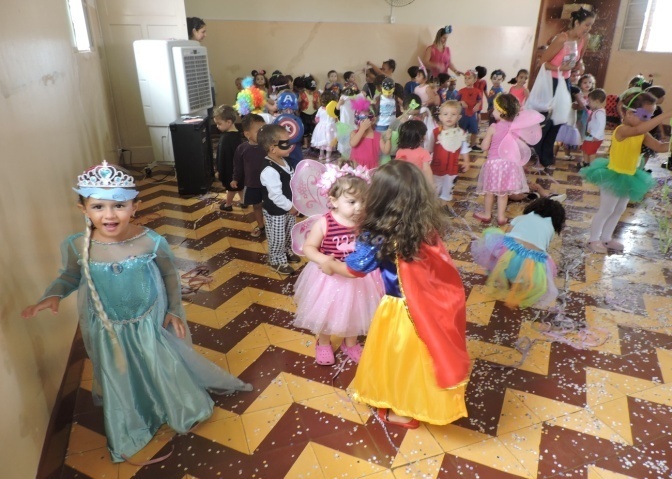 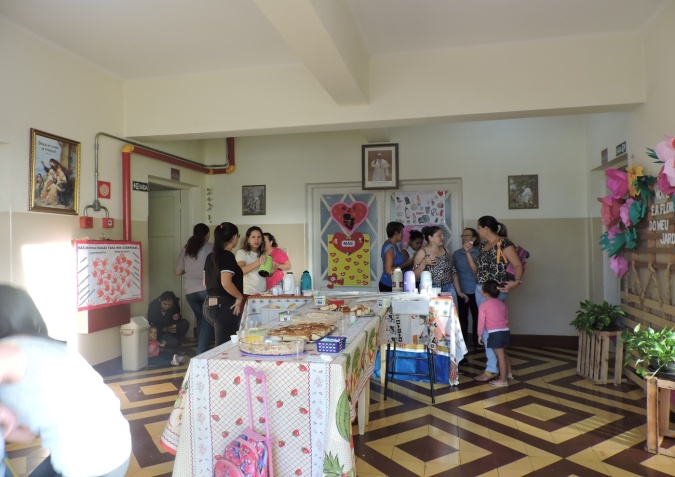 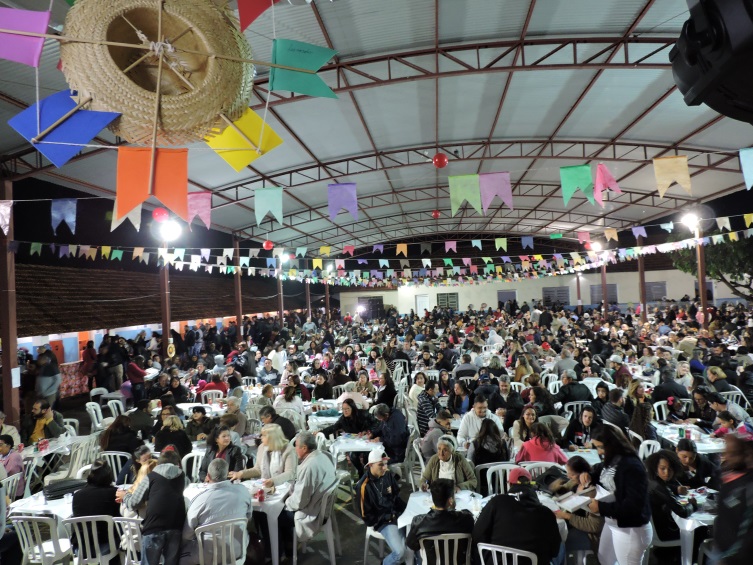 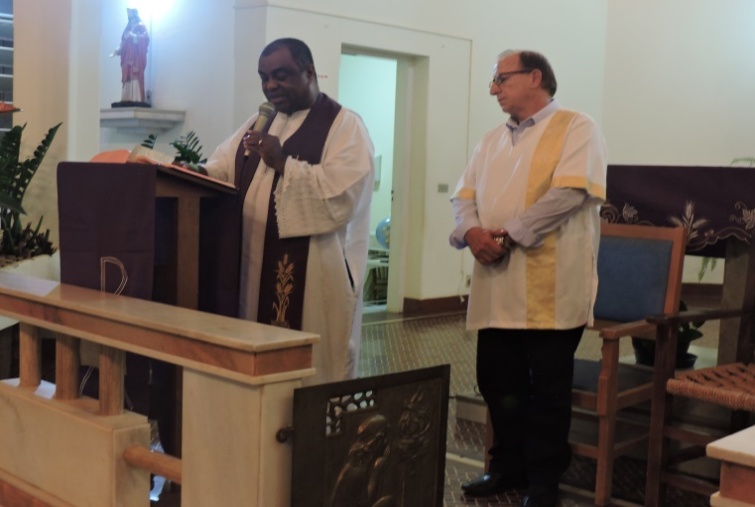 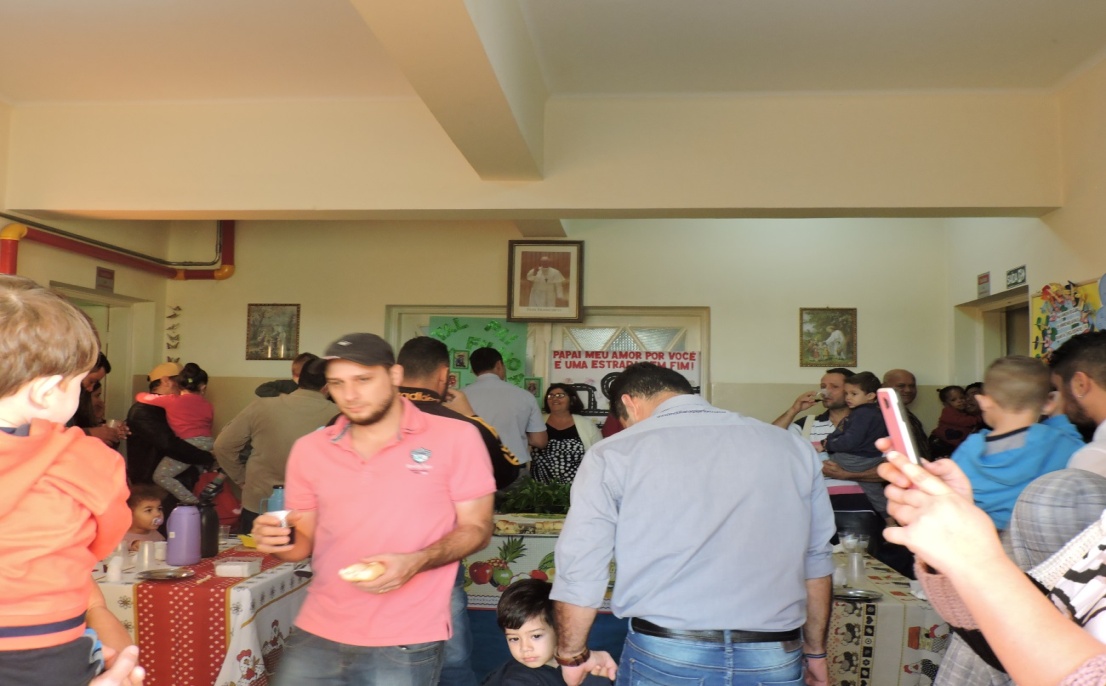 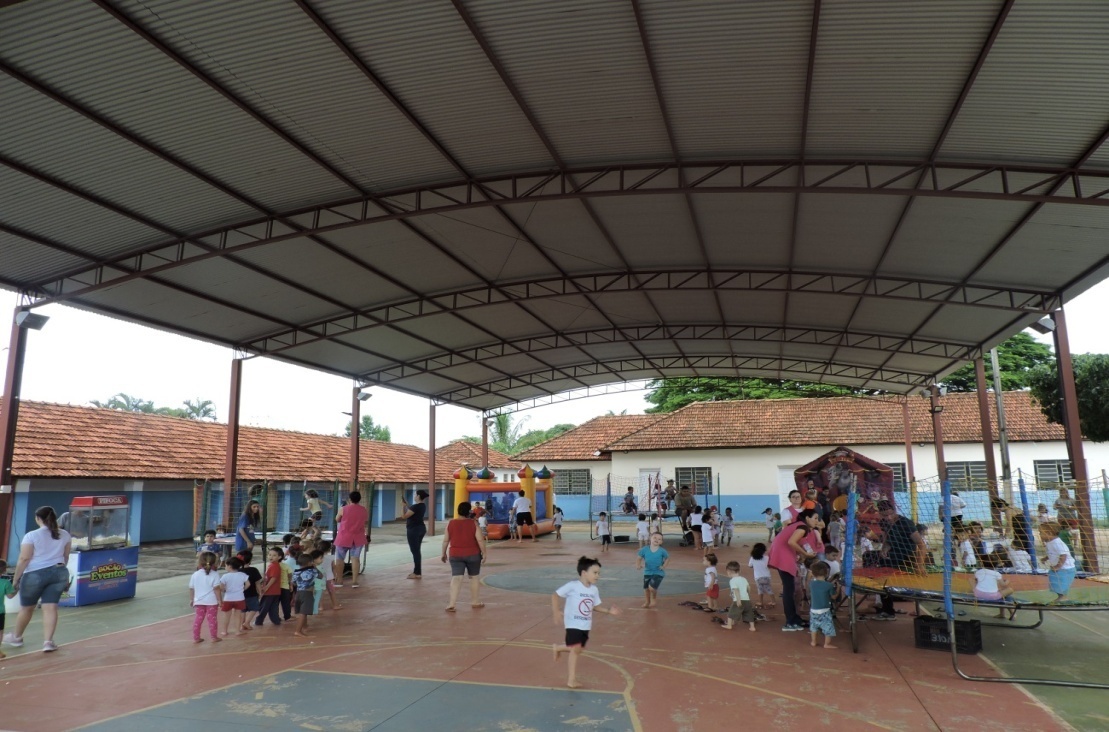 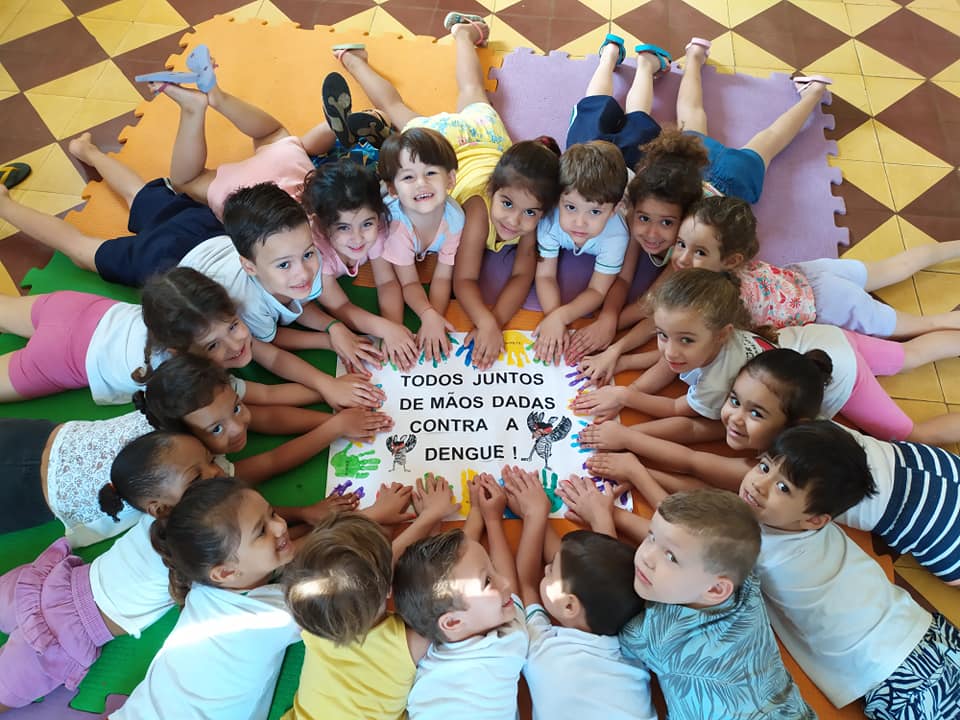 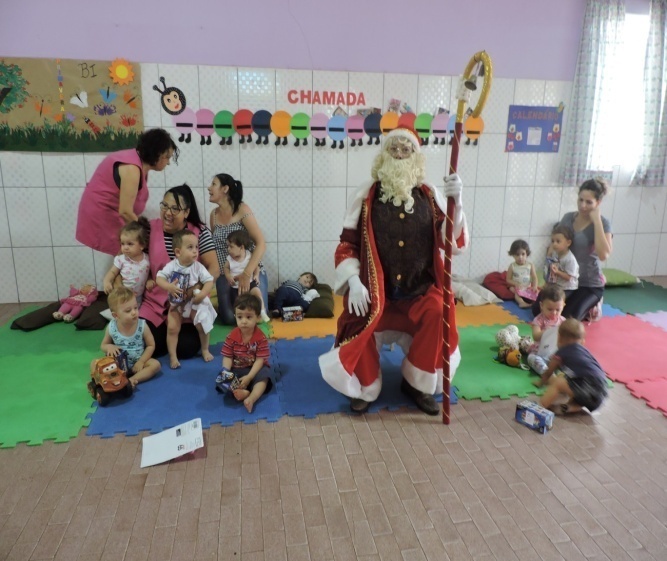 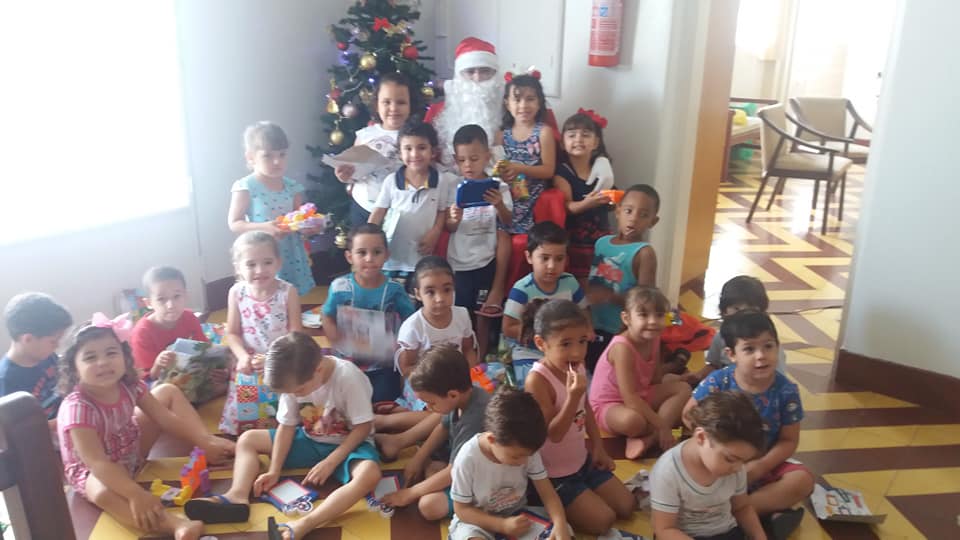 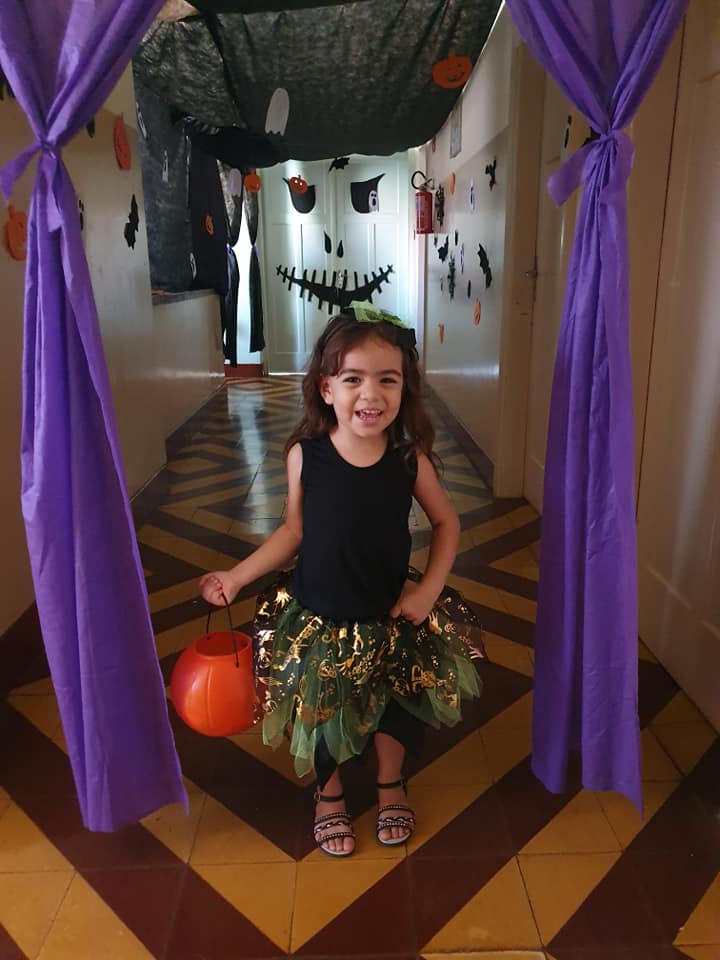 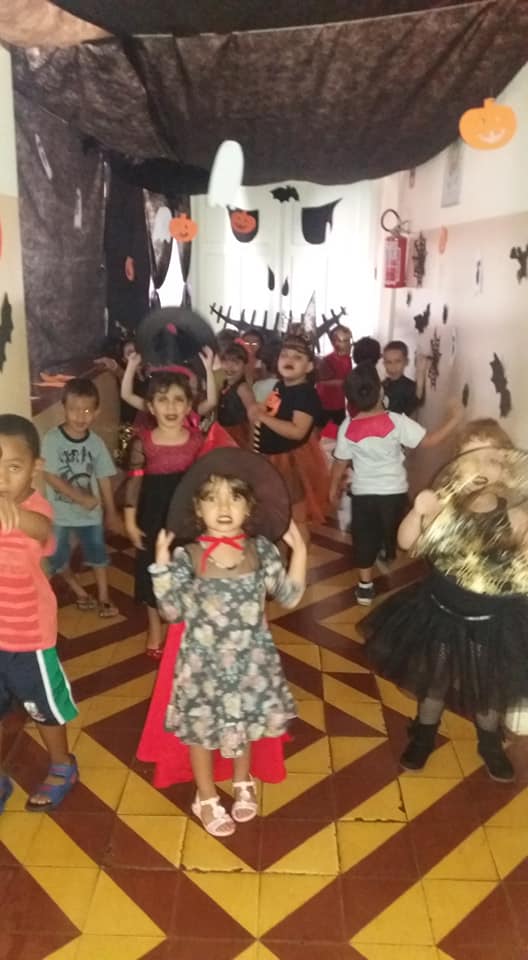 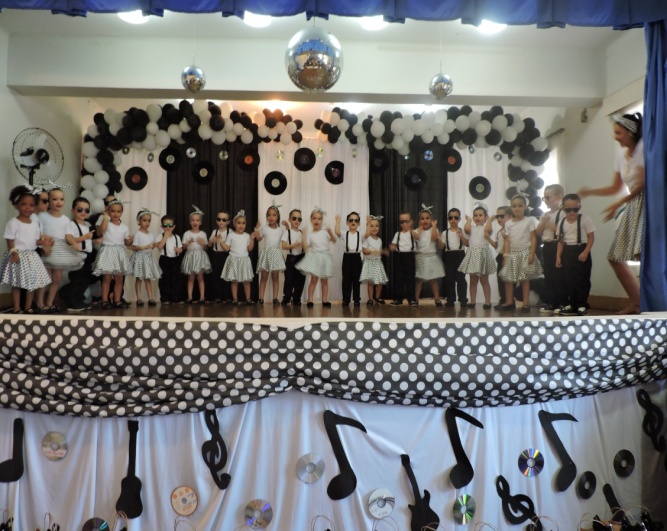 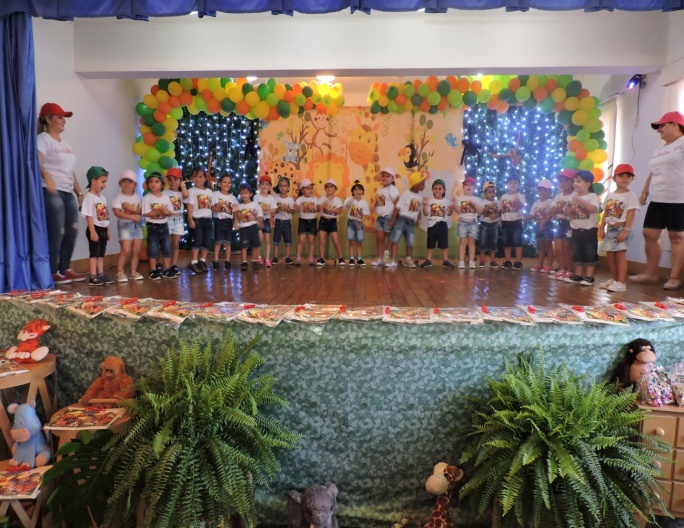 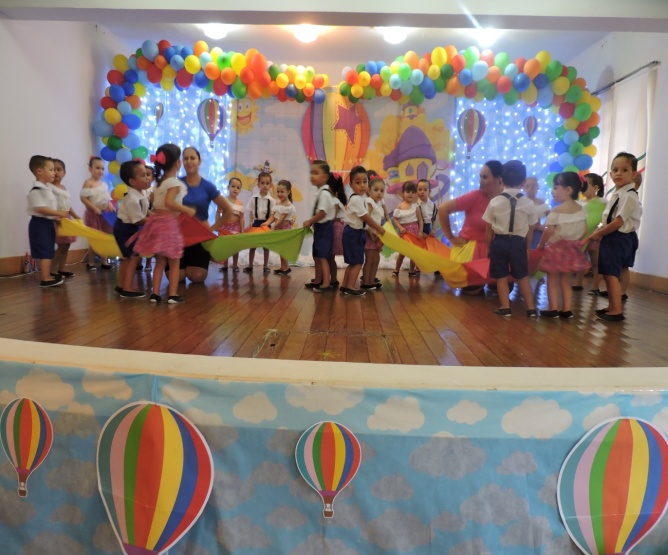 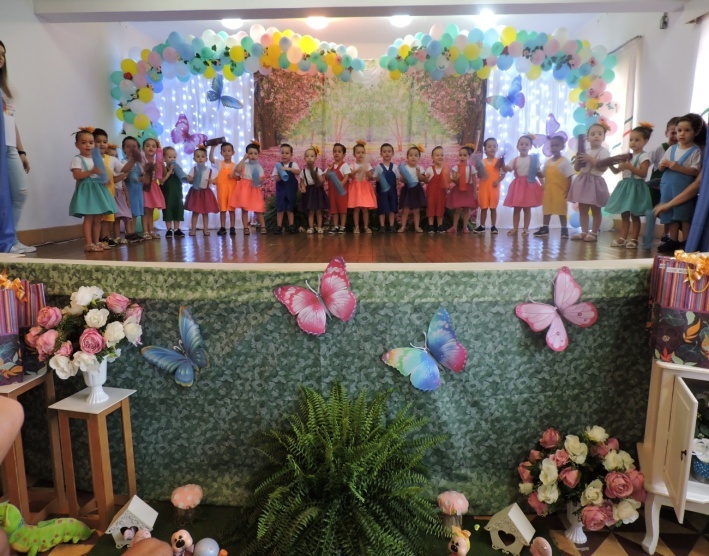 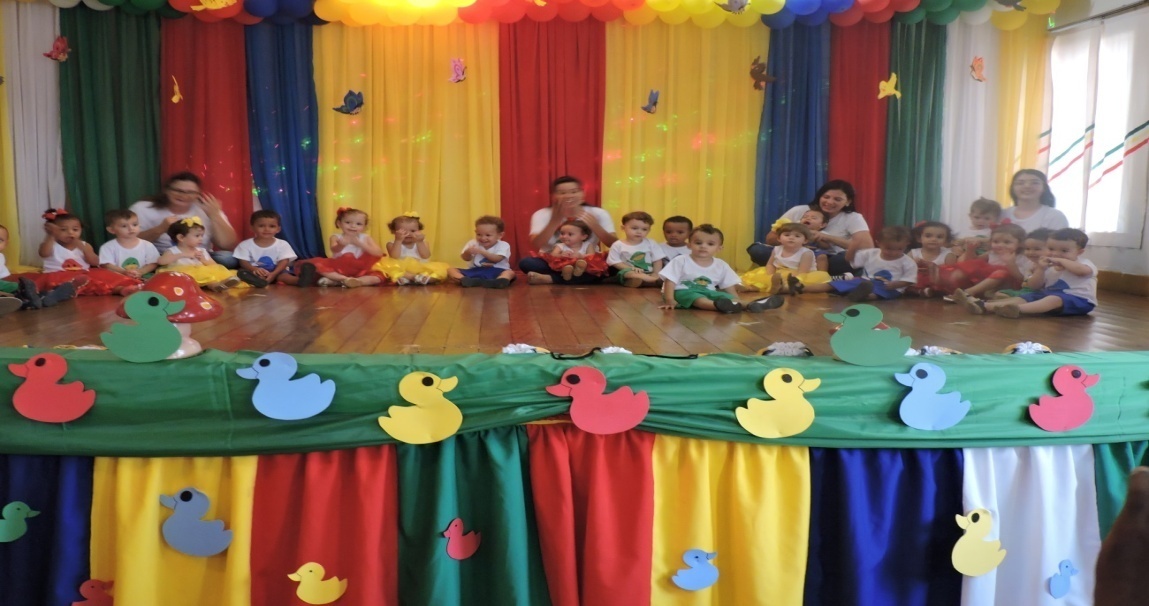 